ПРАКТИЧНЕ ЗАНЯТТЯ  3Вивчення особливостей будови, принципу роботи та регулювань гомогенізатораМета  Формування у студентів практичних умінь та навичок з підготовки до роботи та експлуатації гомогенізатора А1-ОГМ.Література: Л-8, с. 68–70.Навчально-методичне та матеріально-технічне забезпечення1. Інструкційна картка виконання практичного заняття 3.2. Гомогенізатор А1-ОГМ або його макет.Методичні рекомендаціїПродуктивність плунжерного гомогенізатора П (м3/с) визначаємо за формулоюП=0,25Д2Swzн,де  Д, S – діаметр і хід плунжера, м;w – кутова швидкість обертання колінчастого валу, рад/с;z – кількість плунжерів, шт;н – КПД насосу.Зміст і послідовність виконання роботи1. Заповнити таблицю.Таблиця 3  Технічна характеристика гомогенізатора2. Провести часткове розбирання і збирання головки гомогенізатора, провести регулювання. Вказати будову, описати наладку і технологічний процес роботи гомогенізатора.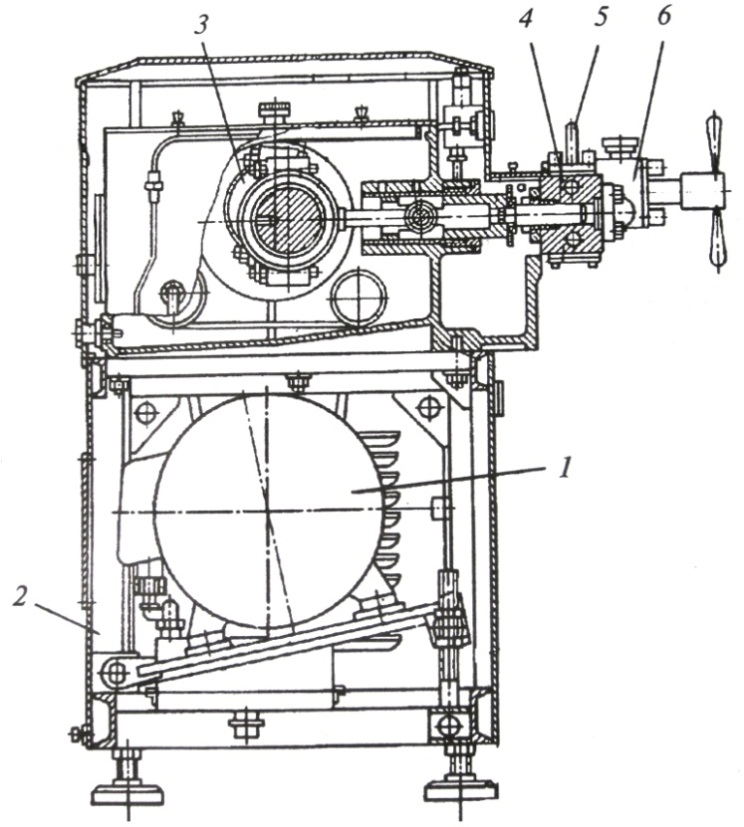 Рис. 3.  Гомогенізатор А1-ОГМ1 – 						4 –2 –						5 –3 –						6 –________________________________________________________________________________________________________________________________________________________________________________________________________________________________________________________________________________________________________________________________________________________________________________________________________________________________________________________________________________________________________________________________________________________________________________________________________________________________________________________________________________________________________________________________________________________________________________________________________________________________________________________________________________________________________________________________________________________________________________________________________________________________________________________________________________________________________________________________________________________________________________________________________________________________________________________________________________________________________________________________________________________________________________________________________________________________________________________________________________________________________________________________________________________________________________________________________________________________________________3. Провести розрахунок продуктивності гомогенізатора.Висновок_______________________________________________________________________________________________________________________________________________________________________________________________________________________________________________________________________________________________________________________________________________________________________________________________________________________________________ Контрольні запитання1. Призначення та типи гомогенізаторів.2. Яка будова та принцип роботи гомогенізатора?3. В якому порядку проводять технологічне налагодження гомогенізатора?4. Як змінити режим гомогенізації?5. Як проводять розрахунок продуктивності гомогенізатора?Оцінка___________                     ___________________   (підпис викладача)«______» ______________ 20__ рКількість плунжерівРобочий тиск,МПаПродуктивність, м3/годМаса,кгПотужність приводу, кВтЧастота обертання колінчастого вала, с-1